                                       ГАТНЕНСЬКА СІЛЬСЬКА РАДАФАСТІВСЬКОГО РАЙОНУ КИЇВСЬКОЇ ОБЛАСТІВИКОНАВЧИЙ КОМІТЕТРОЗПОРЯДЖЕННЯВід 07 червня  2021 року                                                                    №77с. ГатнеПро затвердження паспортів бюджетних програм на 2021 рікКеруючись ст.42 Закону України «Про місцеве самоврядування в Україні», ст.20  Бюджетного кодексу України, відповідно до рішення сесії  №3 від 20.12.2018р., та у відповідності до наказу Міністерства фінансів України від 26.08.2014 №836  «Про деякі питання запровадження програмно-цільового методу складання та виконання місцевих бюджетів» (із змінами) та з метою здійснення моніторингу, оцінки реалізації та контролю ефективності виконання бюджетних програм і цільового використання бюджетних коштів:Затвердити паспорти бюджетних програм на 2021 рік по виконавчому комітету Гатненської сільської ради в новій редакції, а саме:КПКВК 0114082 ««Інша діяльність у сфері державного управління» КПКВК 0116030 «Інші програми та заходи у сфері охорони здоров’я»КПКВК 0113035 «Компенсаційні виплати за пільговий проїзд окремих категорій громадян на залізничному транспорті»КПКВК 0117310 «Забезпечення діяльності палаців і будинків культури, клубів, центрів дозвілля та інших клубних закладів»КПКВК 0117321 «Забезпечення функціонування підприємств,установ та організацій, що виробляють, виконують та /або надають житлово-комунальні послуги»КПКВК 0117325 «Внески до статутного капіталу суб’єктів господарювання»КПКВК 0117330 «Внески до статутного капіталу суб’єктів господарювання»КПКВК 0117461 «Внески до статутного капіталу суб’єктів господарювання»Заступник голови                                            Михайло ЛЄЗНІК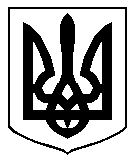 